Билет №1Вопрос 1История географических открытий. (Как люди представляли Землю в древности? Когда и почему наступила эпоха Великих географических открытий? Первые путешественники и их открытия.Вопрос 2Виды движений земной коры. Причины и последствия землетрясений.Вопрос 3 (выполни следующие задания)На отдельном листе схематически изобрази земной шар. Подпиши экватор, тропики и полярные круги.Воображаемая прямая, проходящая через центр Земли, вокруг которой вращается Земля, называется а) полюсом, б) экватором, в) земной осьюОдин оборот вокруг Солнца Земля совершает за а) 365 суток и 6 ч.б) за 24 ч. в) за 29 сутокВ каком направлении вращается Земля вокруг своей оси? по орбите?С какой скоростью Земля обращается по орбите?Билет № 2Вопрос 1Масштаб. Виды масштабов. Перевод одного вида масштаба в другойВопрос 2География как наука. Её значение. Людям, каких профессий нужна география.Вопрос 3 (выполни следующие задания)Назовите основные и промежуточные стороны горизонта.Что означает умение ориентироваться?Что называют азимутом?Азимут может изменяться: а) от 0 до 45 градусов; б) от 0 до 90 градусов; в) от 0 до 180 градусов г) от 0 до 360 градусов.На северном полюсе любое направление будет а) северным б) южным в) западным г) восточнымВ каком направлении движется каждая стрелочка?Билет № 3Вопрос 1Земля – планета Солнечной системы. Как устроена Солнечная система.Вопрос 2Понятие о географической карте и плане местности. Условные знаки.Вопрос 3(выполни следующие задания)На одном и том же плане местности численный, именованный и линейный масштабы показывают уменьшение а) разное б) одинаковоеКакой масштаб крупнее: а)1: 30 000 или 1:90 000; б)1:500 000 или 1: 50 000; в)1:1 000 000 или 1: 10 000Составьте план местности в масштабе: в 1 см. – 100 м. В центре листа условным знаком обозначьте школу. На расстоянии 500 м. от школы в направлении на север – овраг, в 300м. на ю-з – озеро, в 400м. на юг – кустарник.Изобразите расстояние 400м. в масштабах: в 1см. – 100м.; в 1см. – 40м. Какой из этих масштабов крупнее?Переведите численный масштаб 1: 30 000 в именованный.Билет № 4Вопрос 1Как устроена наша планета? Оболочки земли и их части. Материки. Части света. Океаны.Вопрос 2Способы составления простейших планов местности. (полярная съёмка, глазомерная, маршрутная) Изображение неровностей земной поверхности на плане.Вопрос 3(выполни следующие задания)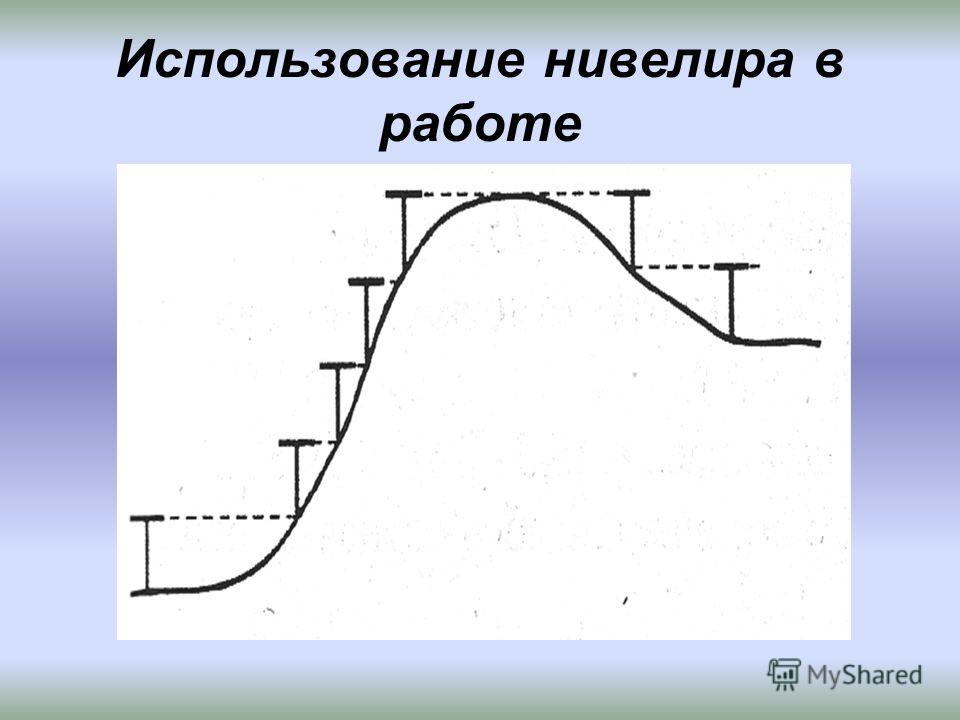 Относительная высота показывает превышение точки земной поверхности: а) над уровнем моря б) над другой точкой.Какой склон у данного холма крутой, какой пологий? Какова высота склонов?Что такое горизонтали? Бергштрихи? Что изображено на нижнем рисунке? Изобрази, как бы данные формы рельефа выглядели на местности?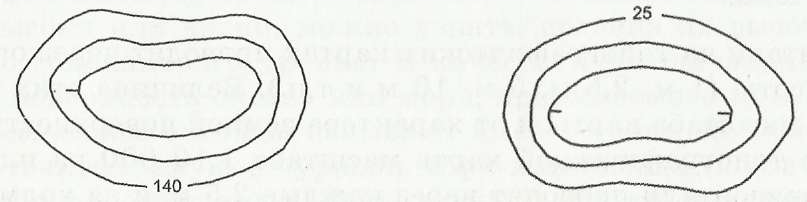 Билет № 5Вопрос 1Дни равноденствия и солнцестояния. Что это такое? Когда они бывают?Вопрос 2Население Земли: численность, размещение. Основные типы населенных пунктов.Вопрос 3(выполни следующие задания)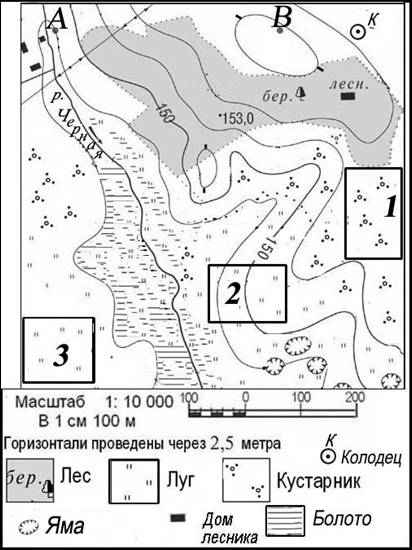 Определите по карте расстояние на местности по прямой от точки В до колодца. Полученный результат округлите до десятков метров.Участники школьной футбольной секции выбирают место для игры в футбол. Оцените, какой из участков, обозначенных на карте цифрами 1, 2 и 3, наиболее подходит для этого. Для обоснования своего ответа приведите два довода.Определите по карте, в каком направлении от точки В находится колодец, ямы, дом лесника. Билет № 6Вопрос 1Географические координаты, способы их определения (географическая широта и долгота).Вопрос 2Формы рельефа, встречающиеся в горах и на равнинах. Стихийные явления и способы. «борьбы» с нимиВопрос 3(выполни следующие задания)Как различаются карты по масштабу?Какую информацию содержит легенда карты?Выберите 2 особенности, которые отличают мелкомасштабную карту: а) изображают большие участки территории, б) учитывается кривизна шарообразной поверхности Земли, в) присутствует градусная сетка, г) используется крупный масштаб.Докажи, что карта — это универсальный источник знаний по картам атласаРаспределите карты в порядке уменьшения подробности и охвата изображаемой территории: а) 1:1 000 000, б) 1:10 000, в)1:250 000,г) 1:100 0007) Определи азимут данных объектов. (дом, мост, дерево, колодец)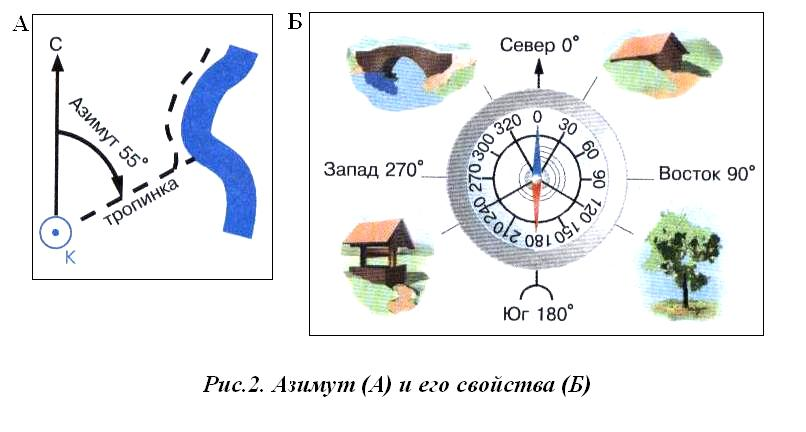 Определи по координатам, что это за объекты и подпиши их57 ю.ш. 66 з.д.56 с.ш. 175 в.д.75 с.ш. 30 в.д.36 с.ш. 5 з.д.20 ю.ш. 47 в.д.50 ю.ш. 70 в.д.8 с.ш. 80 в.д.Билет № 7Вопрос 1Как движется Земля вокруг своей оси и вокруг Солнца.Вопрос 2Понятие о рельефе. Основные формы рельефа. Классификация гор (привести по 2-3 примера). Как живут люди в горах?Вопрос 3(выполни следующие задания)Нарисуй с помощью условного знака: редкий лес, кусты, болото, колодец, дом лесника, деревянный мост, смешанный лесВыпиши тот масштаб, который мельче1: 10.000 1:5.000 1: 2.000.000Переведите численные масштабы из задания №2 в именованныеПереведите именованные масштабы в численныеВ 1см. – 30м. в 1 см. – 600м. в1км. – 70 км.Заполни таблицугородкоординатыматерик1.Париж2. Якутск3.Берлин4.Вашингтон5.Кейптаун6.Тегеран7.ВладивостокБилет № 8Вопрос 1Что такое литосфера. Влияние человека на литосферу. (добыча полезных ископаемых открытым и закрытым способом).Вопрос 2Градусная сеть на глобусе и карте. Линии параллелей и меридианов.Вопрос 3(выполни следующие задания)Определи по координатам, что это за объекты и подпиши их57 ю.ш. 66 з.д.56 с.ш. 175 в.д.75 с.ш. 30 в.д.36 с.ш. 5 з.д.20 ю.ш. 47 в.д.50 ю.ш. 70 в.д.8 с.ш. 80 в.д.Нарисуй с помощью условного знака: редкий лес, кусты, болото, колодец, дом лесника, деревянный мост, смешанный лес.Выпиши тот масштаб, который мельче1: 10.000 ;  1:5.000;   1: 2.000.000Переведите численные масштабы из задания № 2 в именованныеПереведите именованные масштабы в численныеВ 1см. – 30м. в 1 см. – 600м. в1км. – 70 км.Билет № 9Вопрос 1Понятие о рельефе. Основные формы рельефа земной коры. Классификация равнин (привести по 2-3 примера). Как используют люди равнины в своей хозяйственной деятельности?Вопрос 2Как люди заселяли Землю. Как возникли земледелие и животноводство.Вопрос 3(вы полни следующие задания)Заполни таблицугородкоординатыматерик1.Париж2. Якутск3.Берлин4.Вашингтон5.Кейптаун6.Тегеран7.ВладивостокНапишите: НЕТ, если предложение неверное, ДА, если оно правильное:А) Градусная сетка – это линии параллелей и меридианов, разделённые на градусыБ) Меридианы – это линии, проведённые по поверхности Земли параллельные экваторуВ) Меридианы – это дуги, которые идут от одного полюса к другомуГ) Протяжённость меридианов – 360 градусовД) Все меридианы равныЕ) Протяжённость всех параллелей – 40 тыс.км.Ж) Все параллели окружностиЗ) Длина 1 градуса по меридиану всегда равна 111 км.И) Самая длинная параллель – экватор, самая короткая – полюсК) Линии меридианов идут в направлении: запад – востокБилет № 10Вопрос 1Что такое расы и народы? Виды рас, отличительные признаки.Вопрос 2Понятие о литосфере. Внутреннее строение Земли.Вопрос 3(выполни следующие задания)1) Найди пару: определение - формулировка1.Рельеф            А) Прибор, который измеряет расстояние по кривой на плане2.Курвиметр      Б) Условная линия на плане, которая соединяет все точки с одинаковой             абсолютной высотой3.Нивелир          В) Все неровности земной поверхности4.Относительная высота     Г) Газообразная оболочка Земли5.Абсолютная высота Д) Превышение по отвесу одной точки земной поверхности над   другой6.Горизонталь     Е) Короткие чёрточки, которые показывают направление вниз по склону7.Бергштрихи       Ж) Водная оболочка Земли8.Атмосфера         З) Прибор для измерения высот и понижений9.Гидросфера       И) Превышение по отвесу от одной точки земной поверхности до уровня моря10.Литосфера    К) Твёрдая оболочка ЗемлиНарисуй с помощью условного знака: редкий лес, кусты, болото, колодец, дом лесника, деревянный мост, смешанный лесВыпиши тот масштаб, который мельче1: 10.000 1:5.000 1: 2.000.000Переведите численные масштабы из задания №2 в именованныеПереведите именованные масштабы в численныеВ 1см. – 30м. в 1 см. – 600м. в1км. – 70 км.Билет № 11Вопрос 1Что называется внутренними и внешними силами Земли. Литосферные плиты.Вопрос 2Ориентирование на местности по местным признакам. Стороны горизонта. Азимут (данный вопрос нужно осветить по картинке, данной в билете).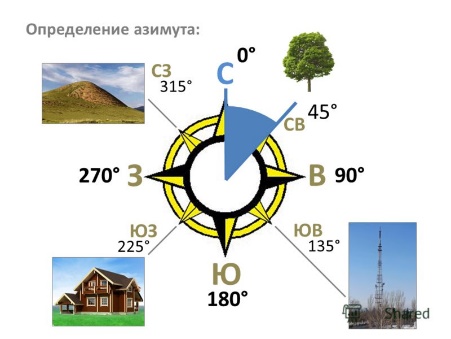 Вопрос 3(выполни следующие задания)Измерить расстояние на планеА.От ветряной мельницы на холме до родникаБ. от ветряной мельницы до дома лесникаВ От станции до родникаГ. От озера Глубокое до водяной мельницы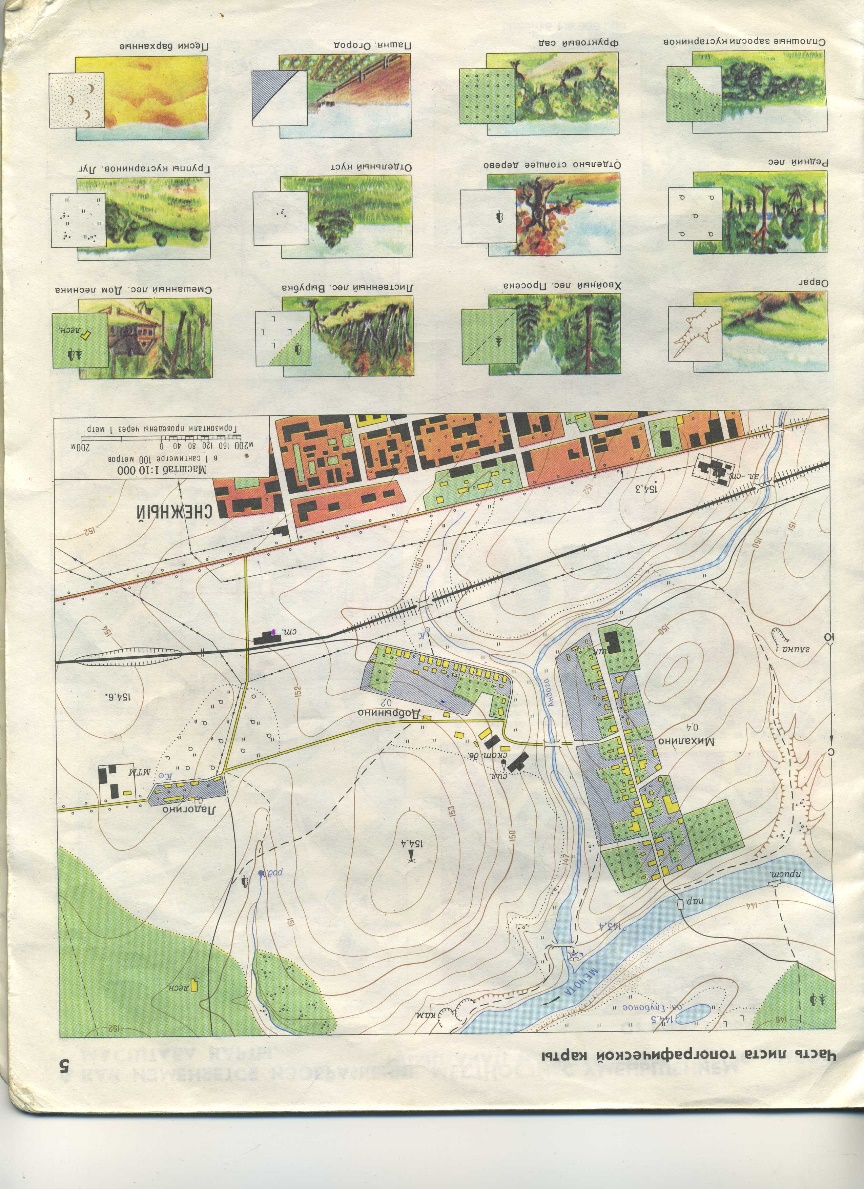 Д. От посёлка Ладогино до пристаниВыпишите тот масштаб, который крупнее1:10.000 1:5.000 1:2.000.000Переведите эти масштабы в именованные1:10.000 1:5.000 1:2.000.000Переведите из именованного масштаба в численныеВ 1см – 30м в 1см- 300м в 1 см – 5 кмНазови противоположные стороны горизонта:С, С-З, В, Ю-З.Назовите по плану, в какой стороне горизонта располагаются следующие объектыДом лесникап. ЛадогиноСтанцияОз. ГлубокоеЭлектростацияГлиняный карьерБилет № 12Вопрос 1Что такое вулканы, гейзеры. Как они образуются. Части вулкана.Вопрос 2Классификация горных пород.Вопрос 3(выполни следующие задания)Измерить расстояние на планеОт ветряной мельницы на холме до родника2) От ветряной мельницы до дома лесникаОт станции до родникаОт озера Глубокое до водяной мельницыОт посёлка Ладогино до пристани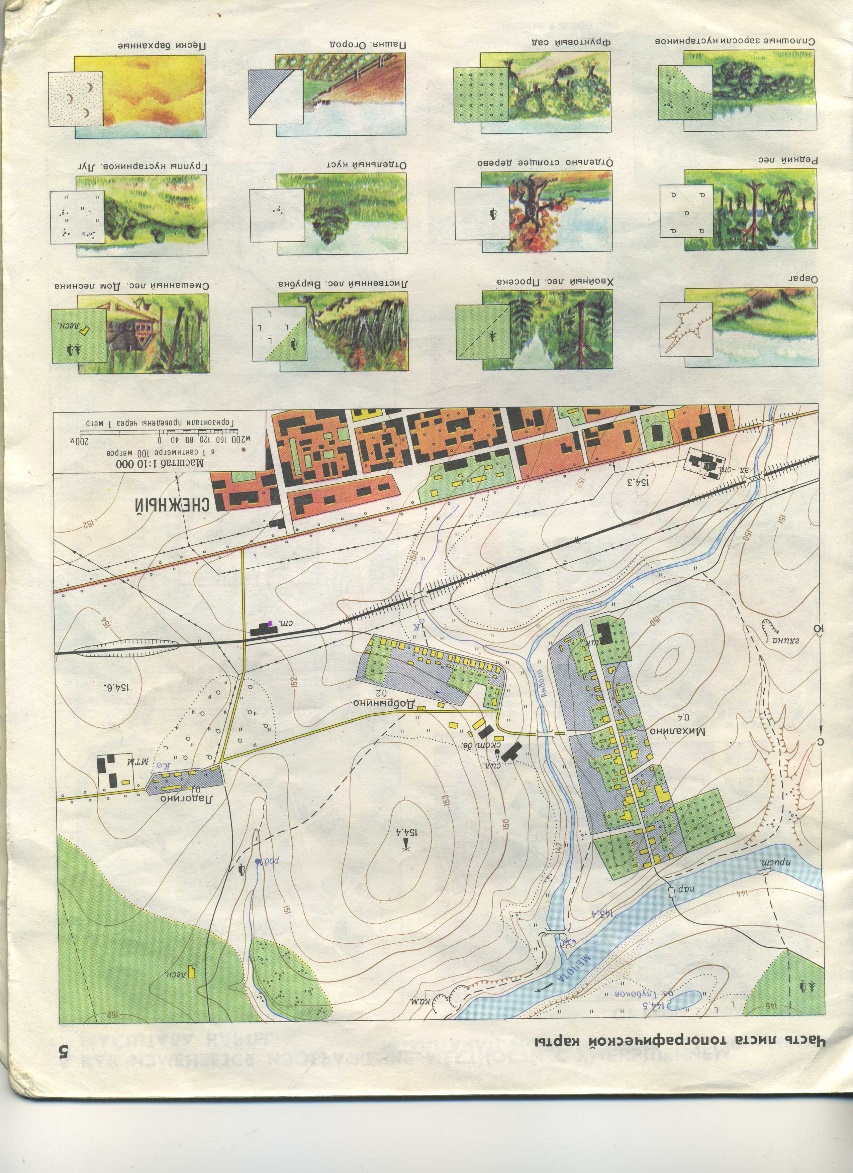 Выпишите тот масштаб, который крупнее1:10.000 1:5.000 1:2.000.000Переведите эти масштабы в именованные1:10.000 1:5.000 1:2.000.000Переведите из именованного масштаба в численныеВ 1см – 30м в 1см- 300м в 1 см – 5 кмНазови противоположные стороны горизонта:С, С-З, В, Ю-З.Назовите по плану, в какой стороне горизонта располагаются следующие объектыДом лесникап. ЛадогиноСтанцияОз. ГлубокоеЭлектростацияГлиняный карьерТекст ответа на практическую часть экзаменаБилет 12) в - земной осью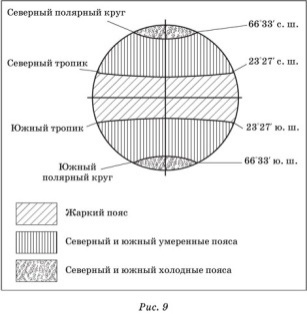 3) а – 365 суток и 6 часов4) с запада на восток5) 30 км/сБилет 21) Основные – с, ю, з, в. Промежуточные – с-з, ю-в, ю- з, ю-в.2) умение ориентироваться – это значит находить стороны горизонта.3)Азимут – это угол между направлением на север и объектом4) г – от 0 до 360 градусов5) б) южное6)1- в, 2 - ю, 3 - ю-з,4 - с,5 - з, 6 – с-з, 7 – с-вБилет 31) б- одинаковое2) а- 30 000, б- 50 000, в – 10 0003) начертить план4) в 1 см – 40 метров5) в 1 см. 300 м.Билет 41)Б – над другой точкой2) Левый склон – крутой, высота – 5 метров, правый – пологий, высота 2 метра.3)Горизонтали – линии с одинаковой высотой, бергштрихи – линии, которые показывают направление вниз по склону4) холм, ямаБилет 51)130м, 140м, 150м2) Подойдёт участок № 3 – нет препятствий, ровная поверхность. На участке № 2 – склон, на участке № 1 – кусты.3) восток, ю, ю-в.Билет 61)крупномасштабные, среднемасштабные, мелкомасштабные2)масштаб, условные знаки, послойная окраска, пояснение информации3)а,в – изображают большие участки территории и присутствует градусная сеть4)информация понятна, даже не умея читать – течения, горы, глубина5)2, 4, 3,1.7) 30,120,240,320 градусов8)пролив Дрейка, Берингово море, Баренцево море, Гибралтарский пролив, о. Мадагаскар, о. Каргелен, остров Шри – ЛанкаБилет 71)условные знаки2)1:2 000 0003)в 1 см – 100 м, в 1 см. – 50 м, в 1 см. – 20 км.4) 1: 3000, 1: 60 000, 1: 7 000 0005)городкоординатыМатерик, страна1.Париж- 49 сш 3в.д. - Евразия, Франция2. Якутск  - 63 с.ш. 130 в.д. - Евразия, Россия3.Берлин - 52 с.ш. 13 в.д. -Евразия, Германия4.Вашингтон - 39 с.ш. 78 з.д. - Северная Америка, США5.Кейптаун - 33 ю.ш. 18 в.д. - Африка, ЮАР6.Тегеран - 35 с.ш. 52 в.д. - Евразия, Иран7.Владивосток - 44 с.ш. 132 в.д. - Евразия, РоссияБилет 81)пролив Дрейка, Берингово море, Баренцево море, Гибралтарский пролив, о. Мадагаскар, о. Каргелен, остров Шри – Ланка2)условные знаки3)1:2 000 0004)в 1 см – 100 м, в 1 см. – 50 м, в 1 см. – 20 км.5) 1: 3000, 1: 60 000, 1: 7 000 000Билет 91)городкоординатыМатерик, страна1.Париж -49 сш 3в.д.-Евразия, Франция2. Якутск - 63 с.ш. 130 в.д. - Евразия, Россия3.Берлин - 52 с.ш. 13 в.д. - Евразия, Германия4.Вашингтон - 39 с.ш. 78 з.д - .Северная Америка, США5.Кейптаун - 33 ю.ш. 18 в.д. - Африка, ЮАР6.Тегеран - 35 с.ш. 52 в.д. - Евразия, Иран7.Владивосток - 44 с.ш. 132 в.д. - Евразия, Россия2) а- да, б- нет, в- да, г – нет, д – да, е – нет, ж – нет, з – да, и- да, к – нетБилет 101) 1 – в, 2 –а, 3 – 3, 4 – д, 5 – и, 6 – б, 7 – е, 8 – г, 9 – ж, 10 – к.3)условные знаки4)1:2 000 0005)в 1 см – 100 м, в 1 см. – 50 м, в 1 см. – 20 км.6) 1: 3000, 1: 60 000, 1: 7 000 000Билет 111)380, 680, 460, 480, 250, 650 метров.2)1:5 0003) в 1 см – 100 м, в 1 см. – 50 м, в 1 см. – 20 км.4) 1: 3000, 1: 30 000, 1:500 0005)ю, ю-в, з, с-в.6)с-в, в, ю-з, с-з, ю-з, ю-зБилет 121)380, 680, 460, 480, 250, 650 метров.2)1:5 0003) в 1 см – 100 м, в 1 см. – 50 м, в 1 см. – 20 км.4) 1: 3000, 1: 30 000, 1:500 0005)ю, ю-в, з, с-в.6)с-в, в, ю-з, с-з, ю-з, ю-зЭкзаменационные билеты по географии в 5 классеБилет 11)История географических открытий. (как люди представляли Землю в древности?) Когда и почему наступила эпоха Великих географических открытий? Первые путешественники. Их открытия.2)Виды движений земной коры. Причины и последствия землетрясений.Билет 21)Масштаб. Виды масштабов. Перевод одного вида масштаба в другой2) География как наука. Её значение. Людям каких профессий нужна география.Билет 31) Земля – планета Солнечной системы. Как устроена Солнечная система.2) Понятие о географической карте и плане местности. Условные знаки.Билет 41)Как устроена наша планета? Оболочки земли и их части. Материки. Части света. Океаны.2)Способы составления простейших планов местности. (полярная съёмка, глазомерная, маршрутная) Изображение неровностей земной поверхности на плане.Билет 51) Дни равноденствия и солнцестояния2)Население Земли: численность, размещение. Основные типы населенных пунктов.Билет 61)Географические координаты, способы их определения (географическая широта и долгота)2)Формы рельефа, встречающиеся в горах и на равнинах. Стихийные явления и способы «борьбы» с нимиБилет 71)Как движется Земля вокруг своей оси и вокруг Солнца2)Понятие о рельефе. Основные формы рельефа. Классификация равнин (привести по 2-3 примера). Как используют люди равнины в своей хозяйственной деятельности?Билет 81)Что такое литосфера. Влияние человека на литосферу. (добыча полезных ископаемых открытым и закрытым способом)2) Градусная сеть на глобусе и карте. Линии параллелей и меридианов.Билет 91)Понятие о рельефе. Основные формы рельефа земной коры. Классификация гор (привести по 2-3 примера). Как живут люди в горах?2)Как люди заселяли Землю. Как возникли земледелие и животноводствоБилет 101)Что такое расы и народы? Виды рас, отличительные признаки2) Понятие о литосфере. Внутреннее строение Земли.Билет 111)Что называется внутренними и внешними силами Земли. Литосферные плиты. 2)Ориентирование на местности по местным признакам. Стороны горизонта. Азимут.Билет 121)Что такое вулканы, гейзеры. Как они образуются. Части вулкана2)Классификация горных пород.Практическая частьЗнать условные знакиОпределять стороны горизонта и азимут, направлениеУметь переводить один масштаб в другойУметь определять географические координатыЗнать характеристику основных линий на карте (параллелей и меридианов)Знать термины (после каждого параграфа в рубрике «запомните»)Знать расположение на карте экватора, тропиков и полярных кругов, уметь их нанести на рисунок.Знать дни солнцестояния и равноденствия (дата и где находится солнце в каждый из этих дней)Уметь прочитать рельеф плана и изобразить холм или впадину используя горизонтали и бергштрихи.